附件英语专业口试报名缴费流程指引请各位考生登录“南京大学在线支付平台”（网址：http://pay.nju.edu.cn）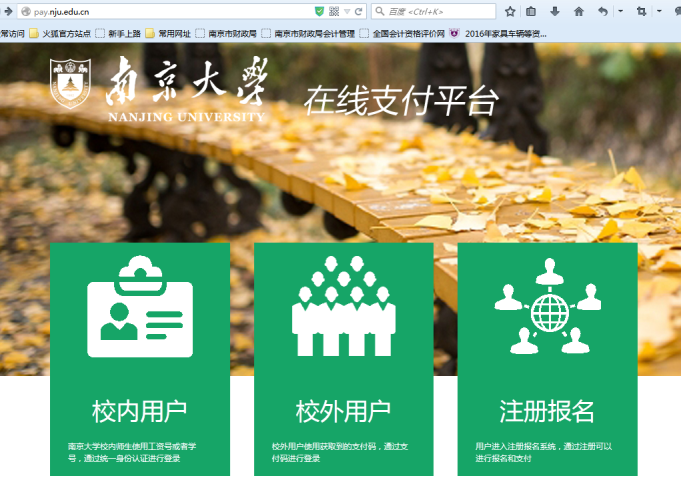 点击“校外用户”，通过支付码登陆并付款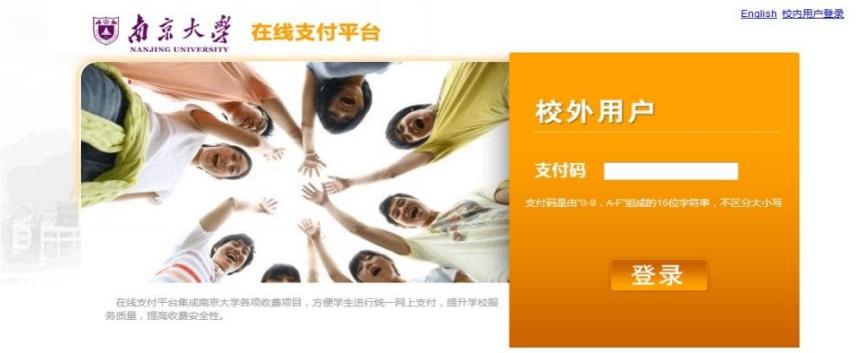 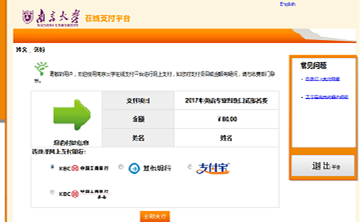 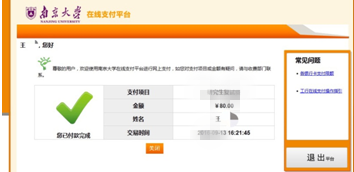 付款成功